Describe a fierce animal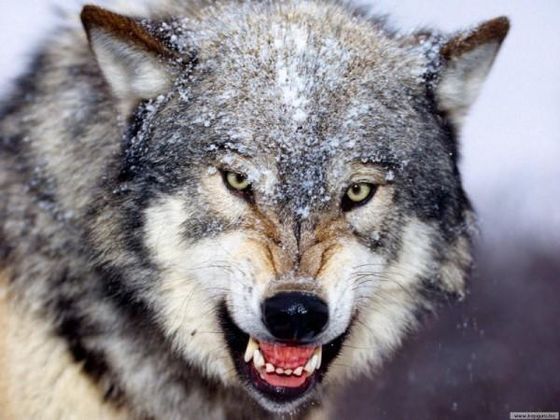 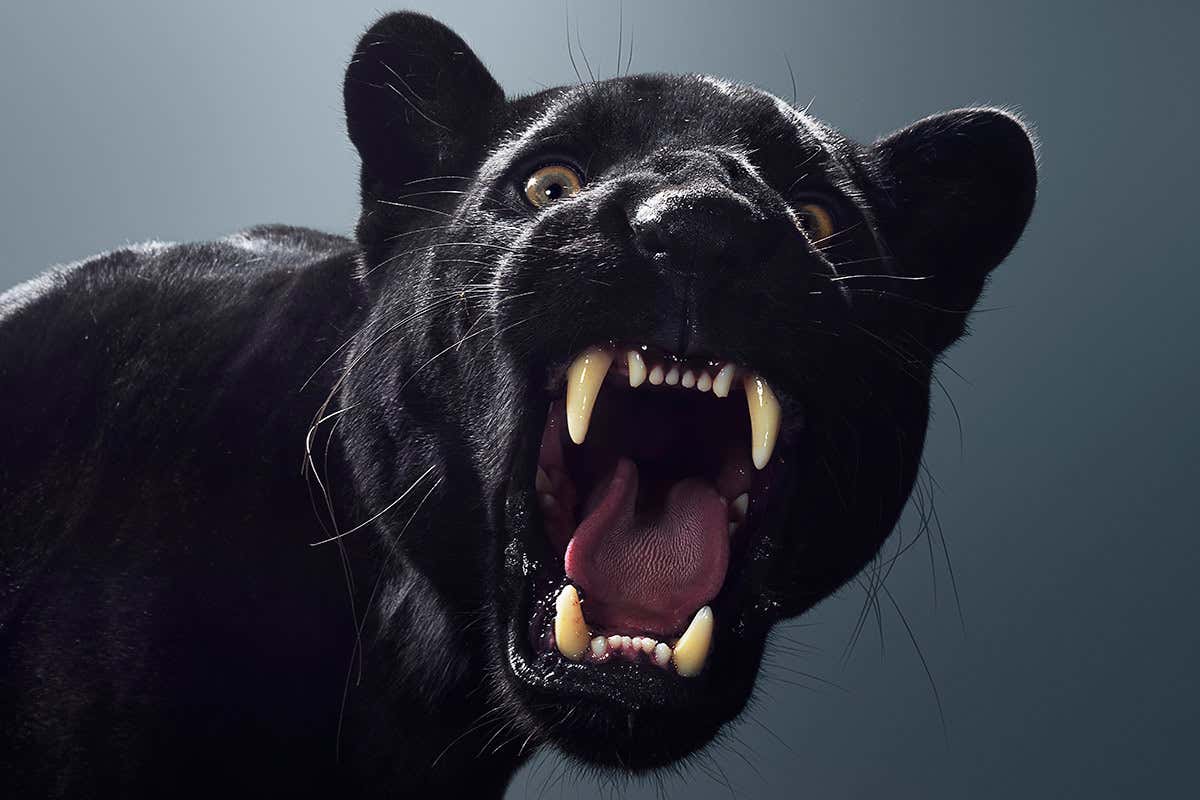 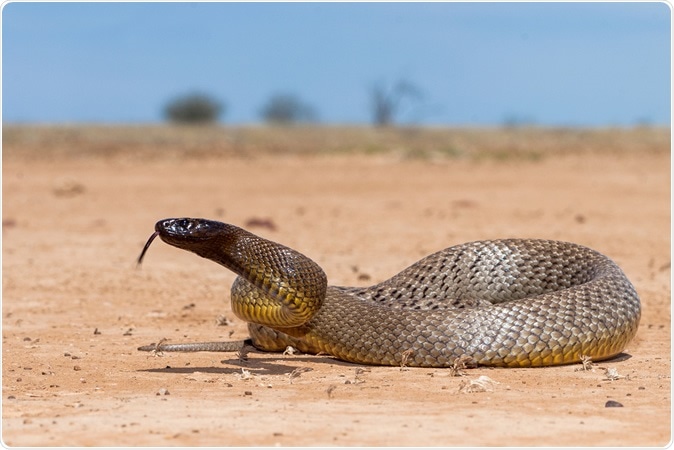 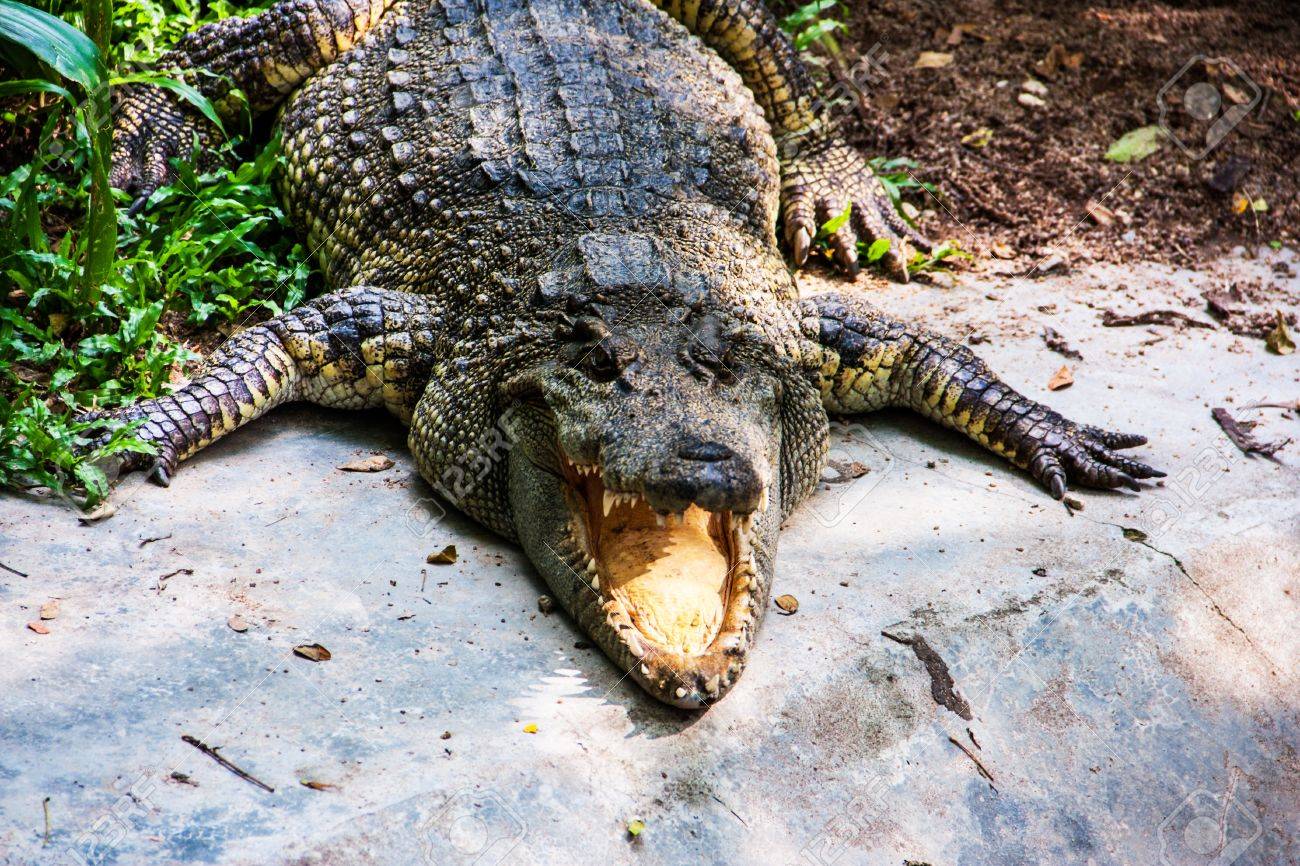 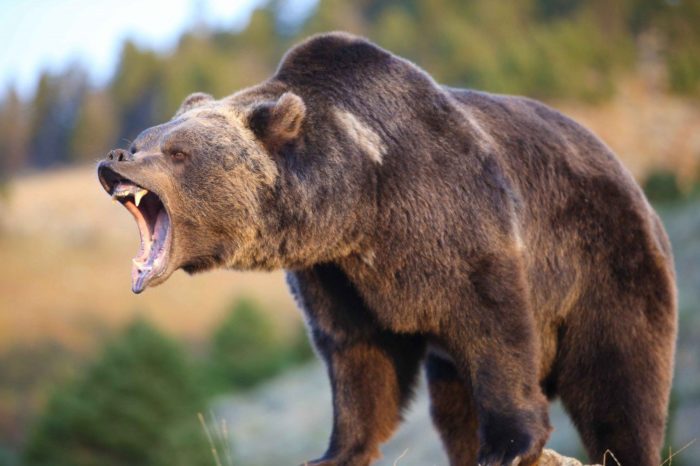 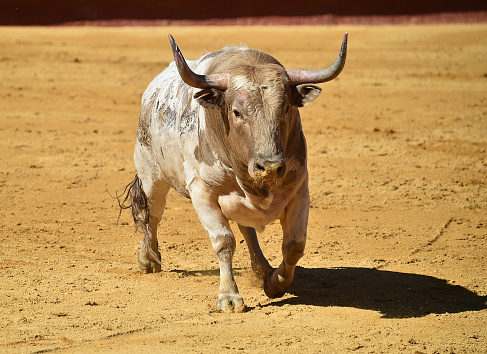 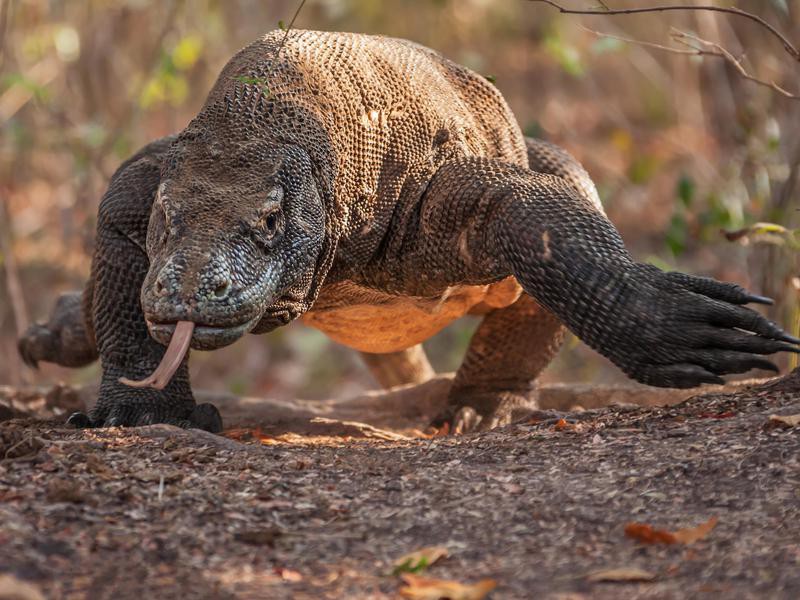 